八十年代哪位香港商人首先提出興建連接廣州、深圳及東莞的高速公路？以下哪所大學是由李嘉誠基金會、國家教育部和廣東省政府共同建設的？	你認為第3題圖中的建築在當時有甚麼特殊意義？ 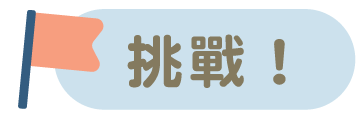 延伸閱讀　《沒有郵政和酒店，中國古代人如何寄信及出行？》　　　　　　　　　https://chiculture.org.hk/tc/china-five-thousand-years/888觀看短片《地方基建》(第38集)，回答以下問題，圈出適當的英文字母，或在     上填上答案。 https://chiculture.org.hk/tc/historystory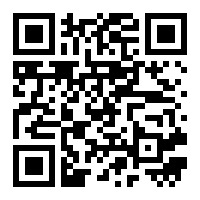 李嘉誠霍英東C. 邵逸夫D. 胡應湘A. 五邑大學B. 暨南大學C. 汕頭大學D. 廣州大學右圖的建築是七十年代末已故商人           與廣東省政府合資興建的                     ，曾在1986年接待過英女王                     。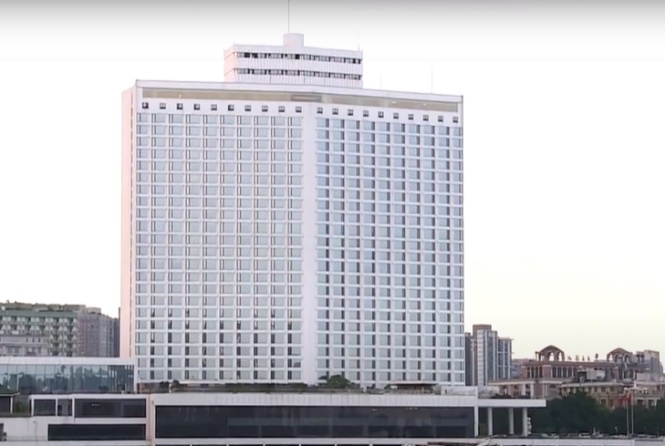 